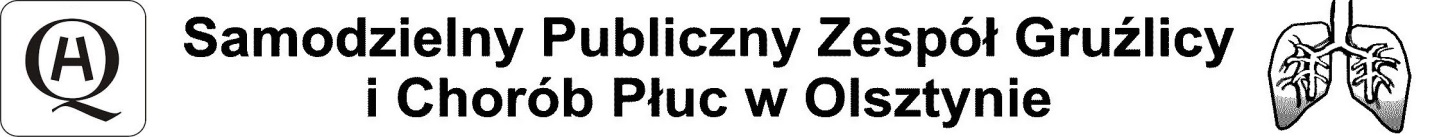 10-357 Olsztyn,  ul. Jagiellońska 78,  tel. 89 532 29 01/fax 89 532 29 76, e-mail: sekretariat@pulmonologia.olsztyn.plMODYFIKACJA   TREŚCI  SWZZnak sprawy: SOZ.383.72.2021Data: 04.01.2022Dotyczy: postępowania w trybie podstawowym na wykonanie dokumentacji projektowej dla zadania pn.” Wykonanie dokumentacji projektowej dla adaptacji parteru budynku A do potrzeb Oddziału Onkologii   z pododdziałem chemioterapii i Oddziału Pulmonologicznego z pododdziałem gruźlicy”.          Zgodnie  z art. 286 ust. 1  ustawy z dnia 11 września 2019 roku Prawo zamówień publicznych (Dz. U.  z 2021 roku. poz. 1129),  w związku ze zmianą ustawy Kodeks karny, Zamawiający modyfikuje treść SWZ,  w Rozdziale VIII, pkt 1, lit. c) który otrzymuje brzmienie:„c)  o którym mowa w art. 228-230a, art. 250a Kodeksu karnego, w art. 46-48 ustawy z dnia 25 czerwca 2010 roku o sporcie (Dz. U. z 2020 roku, poz. 1133 oraz z 2021 roku, poz. 2054) lub w art. 54 ust. 1-4 ustawy z dnia 12 maja 2011 roku o refundacji leków, środków spożywczych specjalnego przeznaczenia żywieniowego oraz wyrobów medycznych (Dz. U. z 2021 roku, poz. 523, 1292, 1559 i 2054)”,Ponadto, Zamawiający poprawił omyłke pisarską w Załączniku nr 2 do SWZ – Formularz ofertowy, pkt 14, który otrzymał brzmienie:„14.   Oświadczamy, że uważamy się za związanych niniejszą ofertą przez okres 30 dni od daty otwarcia ofert, tj. do dnia 09.02.2022 roku.” Załącznik ze zmianą został dołączony do niniejszego pisma.DyrektorIrena Petryna(podpis w oryginale)